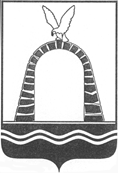 АДМИНИСТРАЦИЯ ГОРОДА БАТАЙСКАПОСТАНОВЛЕНИЕ от 21.10.2020 № 222г. БатайскОб утвержденииПлана развития нестационарной торговли на территориигорода Батайска до 2030 годаВ целях реализации Федерального закона от 28.12.2009 № 381-ФЗ «Об основах государственного регулирования торговой деятельности в Российской Федерации», Областного закона Ростовской области от 16.04.2010 № 389 - ЗС«О полномочиях органов государственной власти Ростовской области в сфере государственного регулирования торговой деятельности в Ростовской области», во исполнение протокола совещания под председательством первого заместителя Губернатора Ростовской области В.Г. Гончарова по вопросу размещения нестационарных торговых объектов от 20.02.2020  № 13, Администрация города Батайска постановляет:1. Утвердить План развития нестационарной торговли на территории города Батайска до 2030 года согласно приложению.2. Настоящее постановление вступает в силу со дня его официального опубликования.3. Контроль за исполнением настоящего постановления возложить на заместителя главы Администрации города Батайска по экономике   Богатищеву Н.С.Глава Администрации города Батайска						                       Г.В. ПавлятенкоПостановление вноситотдел малого и среднегопредпринимательства, торговли                                                                         Приложение  к постановлениюАдминистрации города Батайскаот 21.10.2020 № 222План развития нестационарной торговлина территории города Батайска до 2030 года1. Общие положения1.1. План развития нестационарной торговли на территории города Батайска до 2030 года (далее - План) разрабатывается и утверждается в целях обеспечения:1.1.1. Устойчивого развития территории города Батайска в соответствии с целями и задачами Стратегии социально-экономического развития города Батайска до 2030 года;1.1.2.	Достижения нормативов минимальной обеспеченности населения площадью торговых объектов;1.1.3. Размещения не менее 60 процентов НТО, используемых субъектами малого или среднего предпринимательства, осуществляющими торговую деятельность, от общего количества НТО, включенных в схему размещения НТО;1.1.4. Населения дополнительными товарами в связи с сезонным спросом;1.1.5. Доступности продовольственных (непродовольственных) товаров для населения;1.1.6.	Содействия развитию торговли товарами российских производителей;1.1.7. Защиты прав населения в местах проживания и отдыха;1.1.8.	Шаговой доступности товаров и услуг первой необходимости социально-значимого сегмента.1.2. Для целей реализации Плана используются следующий перечень видов нестационарных торговых объектов:1.2.1. павильон (торговый объект, представляющий собой временное сооружение, имеющее торговый зал, одно или несколько помещений для хранения товарного запаса, и рассчитанный на одно или несколько рабочих мест);1.2.2. киоск (торговый объект, представляющий собой временное сооружение, не имеющее торгового зала и помещений для хранения товаров, рассчитанное на одно рабочее место, на площади которого хранится товарный запас);1.2.3. лоток (палатка) (передвижной торговый объект, не имеющий торгового зала и помещений для хранения товаров, представляющий собой временную легковозводимую сборно-разборную конструкцию, оснащенную прилавком, рассчитанную на одно рабочее место продавца, на площади, которой размещен товарный запас на один день);1.2.4. тележка (передвижной торговый объект, предназначенный для осуществления разносной торговли, оснащенный колесным механизмом для перемещения товаров и используемый для продажи штучных товаров);1.2.5. автомагазин, автолавка, автофургон, автоприцеп (передвижной торговый объект, предназначенный для осуществления развозной торговли, представляющий собой автотранспортное средство (автомобиль, автоприцеп, полуприцеп), рассчитанное на одно рабочее место продавца, на площади которого размещен товарный запас на один день);1.2.6. автоцистерна (передвижной торговый объект, предназначенный для осуществления развозной торговли, представляющий собой изотермическую емкость, установленную на базе автотранспортного средства и предназначенную для продажи жидких продовольственных товаров в розлив);1.2.7. сезонная (летняя) площадка (кафе) (торговый объект, размещаемый (обустраиваемый) на участке территории, непосредственно примыкающей к стационарному торговому объекту (объекту общественного питания), или отдельно стоящий, используемый для удовлетворения потребностей населения в продуктах питания и прохладительных напитках);1.2.8. открытая площадка для сезонной торговли (оборудованное для торговли место, расположенное на земельном участке (бахчевые развалы, елочные базары, торговля саженцами));1.2.9. торговый автомат (автоматическое устройство, предназначенное для продажи штучных товаров без участия продавца);1.2.10.	торговая галерея (нестационарный торговый объект, выполненный в едином архитектурном стиле, состоящий из совокупности, но не более пяти (в одном ряду) специализированных павильонов или киосков, симметрично расположенных напротив друг друга, обеспечивающих беспрепятственный проход для покупателей, объединенных под единой временной светопрозрачной кровлей, не несущей теплоизоляционную функцию);1.2.11.	торговый комплекс (совокупность торговых предприятий, реализующих товары и оказывающих услуги, расположенные на определенной территории и централизующие функции хозяйственного обслуживания торговой деятельности).1.3. Настоящие условия не распространяются на отношения, связанные с размещением нестационарных торговых объектов, расположенных на территории ярмарок, размещаемые при проведении праздничных, общественно-политических, спортивных и культурно-зрелищных мероприятий, имеющих краткосрочный характер и т. д.2. О реализации плана развития   нестационарной торговлина территории города Батайска до 2030 года	2. Эффективная реализация плана развития нестационарной торговли на территории города Батайска обеспечивается:	2.1. Утвержденным Порядком размещения нестационарных торговых объектов на территории города Батайска;	2.2.	Утвержденной Схемой размещения нестационарных торговых объектов на территории города Батайска;	2.3. Действующей Межведомственной комиссией при Администрации города Батайска по формированию Схемы размещения нестационарных торговых объектов на территории города Батайска.3. Требования  к Плану развития нестационарной торговлина территории города Батайска до 2030 года	3.1. Планирование по размещению нестационарных торговых объектов на территории города Батайска осуществляется с учетом Схемы размещения нестационарных торговых объектов и обеспечения населения товарами первой необходимости на перспективный период до 10 лет.	3.2. В целях эффективного планирования развития нестационарной торговли отделом малого и среднего предпринимательства, торговли Администрации города Батайска совместно с Комитетом по Управлению Имуществом города Батайска и Управлением по Архитектуре и градостроительству города Батайска проводится инвентаризация размещенных НТО, а также торговых объектов, установка, размещение или эксплуатация которых были начаты до утверждения схемы размещения НТО (п. 6 ст. 10 Закона о торговле).	3.3. По результатам инвентаризации проводится анализ фактической обеспеченности населения площадью нестационарных торговых объектов с учетом нормативов минимальной обеспеченности населения площадью НТО (количества павильонов и киосков) в разрезе муниципального образования (Приложение №1 к Плану).3.4. На основании проведенного анализа, генерального плана города Батайска, осуществляется планирование размещения НТО с учетом правил землепользования и застройки города Батайска действующих договоров о размещении НТО, предложений хозяйствующих субъектов в соответствии с действующим законодательством, а также с учетом целесообразности размещения НТО на той или иной территории.4. Рекомендации по разработке и утверждению Порядка размещения нестационарной торговли на территории города Батайска до 2030 года	4.1. Порядок размещения НТО разрабатывается и утверждается с соблюдением требований законодательства в области:	4.1.1. земельного права; 	4.1.2. о градостроительной деятельности;	4.1.3. о защите прав потребителей; 	4.1.4. сохранения, использования и государственной охраны объектов культурного наследия; 	4.1.5. санитарно-эпидемиологического благополучия населения; 	4.1.6. пожарной безопасности; 	4.1.7. безопасности дорожного движения;	4.1.8. охраны окружающей среды;	4.1.9. оборота табачных изделий, розничной продажи пива и напитков, изготавливаемых на его основе,	4.1.10. правил благоустройства, обеспечения чистоты и санитарного порядка в городе Батайске;	4.2. К Порядку размещения НТО готовится пояснительная записка, которая должна содержать следующие сведения:	4.2.1. количество НТО, размещенных на дату разработки и утверждения Плана размещения НТО;	4.2.2. количество планируемых к размещению НТО на перспективный период до 10 лет;	4.2.3. общее проектное количество (размещенные и планируемые к размещению) НТО.	4.3. Порядок размещения НТО подлежит согласованию со структурными подразделениями, в порядке предусмотренном Регламентом Администрации города Батайска (Постановление от 12.02.2020 № 250).	4.4. Проект Порядка размещения НТО и пояснительная записка к нему подлежат публичным обсуждениям (размещается на официальном сайте Администрации города Батайска в разделе нормотворческая деятельность согласно Постановлению Администрации города Батайска от 19.11.2015        № 2212).	5. Рекомендации по разработке Схемы размещения нестационарной торговли на территории города Батайска до 2030 года	5.1. Схема размещения  НТО состоит из текстовой  частей.	5.1.1. Текстовая часть Схемы представляет собой таблицу, разработанную по форме согласно Приложению № 2 к Плану.	В текстовой части Схемы отражается следующая информация:	5.1.1.1. порядковый номер;	5.1.1.2. место размещения и адрес;	5.1.1.3. площадь земельного участка, торгового объекта (здания, строения, сооружения) или его часть, кв. м.;	5.1.1.4. количество размещенных нестационарных торговых объектов;5.1.1.5.срок осуществления торговой деятельности в месте размещения нестационарных торговых объектов;	5.1.1.6. наименование  юридических и  физических лиц, обладающих правами владения и (или) пользования земельными участками, зданиями, строениями, сооружениями, находящимися в государственной или муниципальной собственности;	5.1.1.7. специализация торгового объекта;	5.1.1.8. иная дополнительная информация нестационарного торгового объекта.Начальник общего отделаАдминистрации города Батайска                                            В.С. МирошниковаПриложение № 1к Плану развития нестационарной торговли  на территории города Батайска до 2030 годаАНАЛИЗфактической обеспеченности населения площадью торговых объектовместного значения с учетом нормативов минимальной обеспеченностинаселения площадью торговых объектовПриложение № 2к Плану развития
нестационарной 
торговли на 
территории города Батайска до 2030 годаСХЕМА развития нестационарной торговлина территории города Батайска до 2030 года№ п/пНорматив минимальной обеспеченности населения площадью нестационарных торговых объектов Фактическая обеспеченность населения площадью нестационарных торговых объектов  (количеством павильонов и киосков)Достижение норматива минимальной обеспеченности  населения площадьюстационарных объектов, кв. м.на 1000 человек, %1234№ п/пМесто размещения и адресПлощадь земельного участка, здания, строения, сооружения, отведенная под нестационарный торговый объект (кв. м.)Количество размещенных нестационарных торговых объектовСрок осуществления торговой деятельности в месте размещения нестационарных торговых объектовНаименование  юридических и  физических лиц, обладающих правами владения и (или) пользования земельными участками, зданиями, строениями, сооружениями, находящимися в государственной или муниципальной собственностиСпециализация торгового объектаИная дополнительная информация12345678